2014年8月18日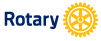 国際ロータリー第2790地区地区内各ロータリークラブ会長、幹事、会員増強委員長　各位国際ロータリー第2790地区2014‐15年度　ガバナー　宇佐見　透会員増強・退会防止委員会委員長　並木鷹男第2790地区　会員増強・退会防止セミナー開催のご確認時下、益々ご清祥のこととお慶び申し上げます。日頃から地区活動に何かとご支援ご協力を賜り、心から感謝申し上げます。この度は地区会員増強・退会防止セミナーにご登録いただきまして、誠にありがとうございます。開催日の8月23日(土)が近付いて参りましたので、確認のご案内をさせて頂きました。何卒、宜しくお願い申し上げます。記開催日時　　2014年8月23日(土)　受付開始13：00～　点鐘13：30～　閉会16：30　開催場所　　ポートプラザちば　千葉市中央区千葉港8-5　☎043-247-7211案内図　http://www.portplazachiba.com/access/参加対象　　各クラブの会長、幹事、会員増強委員長登録料　　一クラブ当たり6000円ですが、未だお振込み頂けないクラブについては、大至急、お振込み頂けますようお願い申し上げます。開催内容　　◆第一部　パネルディスカッション地区内で会員増強に成功している5クラブの代表者にパネラーをお願いし、生の成功体験を話して頂きます。◆第二部　テーブルディスカッション各クラブの会員増強維持の悩みや成功、失敗事例を、お互い自由に語り合って頂きます。その後、選ばれた６テーブルから発表して頂き、皆さんで情報を共有します。連絡先　　ガバナー事務所　FAX　０４３‐２５６‐０００８　又は、E：14-15gov@rid2790.jp振込先　　千葉銀行　京成駅前支店　普通　№　3615990　　　　　　　　口座名　2790会員増強退会防止委員会　会計　高橋潤一　　　添付資料　　参加状況及び参加者名簿(8月10日現在)以上